ПОБЕДИТЕЛИ  ОЛИМПИАД  КОЛЛЕДЖА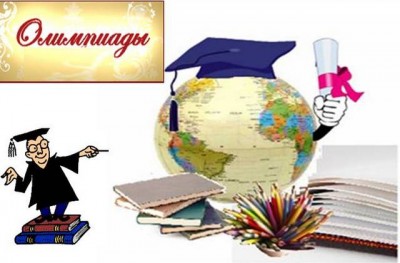 ПО ОБЩЕОБРАЗОВАТЕЛЬНЫМ ДИСЦИПЛИНАМ – 2015ПОЗДРАВЛЯЕМ !!!ФИО№ гр1 место2 место3 местоФИОпреподавателяШелл Владислав1931сИнформат Англ. языкМатематикаКравченко Т.И.Сабиров С.А.Стратьева А.В.Гаджиева Шалале1541сМХКГеографияБердинских В.П.Троценко С.В.Лосева Татьяна1921сМатематикаИнформати- каСтратьева А.В.Уляхин В.А.Очаковская Татьяна1541сОбществознаниеГеографияПрокопенко А.А.Троценко С.В.Маркова Анастасия1531сИнформатикаАнгл. язБезрук А.В.Галлямова Л.Б.Низамутдинова София0141сХимияФизикаКириченко А.М.Маркова Т.В.Ворожцова Ирина0841сОбществознаниеРус языкПрокопенко А.А.Карпова Ю.В.Бакланова Надежда1241сРус языкОбществознаниеПрокопенко А.А.Карпова Ю.В.Мещерякова Анна 1241сОбществознаниеРус языкПрокопенко А.А Карпова Ю.В.Яковлева Ирина1541сМХКЛитератураБердинских В.П.Яворская О.В.Журавлева Дарья0841сРус языкКарпова Ю.В.Оюн Айрана1241сРус язык Кириченко А.М.Гавриленко Олег0141сРус языкКарпова Ю.В.Гайнутдинова Альвина0841сЛитератураЯворская О.В.Аникина Мария0841сЛитератураЛитератураЯворская О.В.Мурашкина Анна0841сЛитератураЯворская О.В.Бугрова Алина1541сЛитератураЯворская О.В.Ергунова Кристина1241сИсторияЕлезов М.А.Кривошеин Илья1241сИсторияЕлезов М.А.Филатов Владимир0541сИсторияЕлезов М.А.Коновалов Максим0541сОбществоПрокопенко А.А.Крапчетова Кристина1541сМХК Бердинских В.П.Ахмедов Олег0141сфизикаМаркова Т.В.Жиров Дмитрий0141сфизикаМаркова Т.В.Шишлова Вика0841сМатематЧайка С.Д.Трегубова Елена0841сМатематЧайка С.Д.Кусаиров Эльдар0841нМатематЧайка С.Д.Белов Артем19011сМатематикаСтратьева А.В.Тимошенко Дмитрий0541сМатематикаСалман Е.Ю.Ергунова Кристина1241сХимияКириченко А.М.Чикашов Вячеслав0841нБиологияКириченко А.М.Филонов Владимир0541сБиологияКириченко А.М.Козлов Михаил0142сБиологияКириченко А.М.Басова Алла0841сЕстествознКириченко А.М.Волкова Екатерина0226сЭкологияТроценко С.В.Растрыгина Татьяна0821сЭкологияТроценко С.В.Попов Андрей0836сЭкологияТроценко С.В.Алферова Эльвира0226сЭкологияТроценко С.В.Бабошина Елена0821сЭкологияТроценко С.В.Гамаюнова Ольга0226сЭкологияТроценко С.В.Набокина Анастасия0821сЭкологияТроценко С.В.Игнатьева Виктория0836сЭкологияТроценко С.В.Столбова Галина0836сЭкологияТроценко С.В.Земцова Татьяна0836сЭкологияТроценко С.В.Николаева Евгения0836сЭкологияТроценко С.В.Кривоногова Александра1231сЭкологияТроценко С.В.Шилев Дмитрий0141сАнгл. язШерина Г.В.Кислицина Ирина2146сАнгл. язГаллямова Л.Б.Самочернов Данила01711сАнгл. язМерзлякова О.В.Кустова Марина1232сАнгл язСабиров С.А.Вачков Вячеслав1931сАнгл язШерина Г.В.Иволина Анна08211сАнгл язГаллямова Л.Б.Тресницкая Валерия0821сАнгл язМерзлякова О.В.Растригина Татьяна0821сАнгл язМерзлякова О.В.Орсагош Елена0831сАнгл язСабиров С.А.Тимошенко Роман0141сАнгл язШерина Г.В.Брагина Диана2146сАнгл язГаллямова Л.Б.Мачкинис Анаст-я0821сАнгл язМерзлякова О.В.Рейм Константин0131сИнформатикаОнюшев Н.Ф.Куликов Ярослав1931сИнформатикаЛетягина И.Е